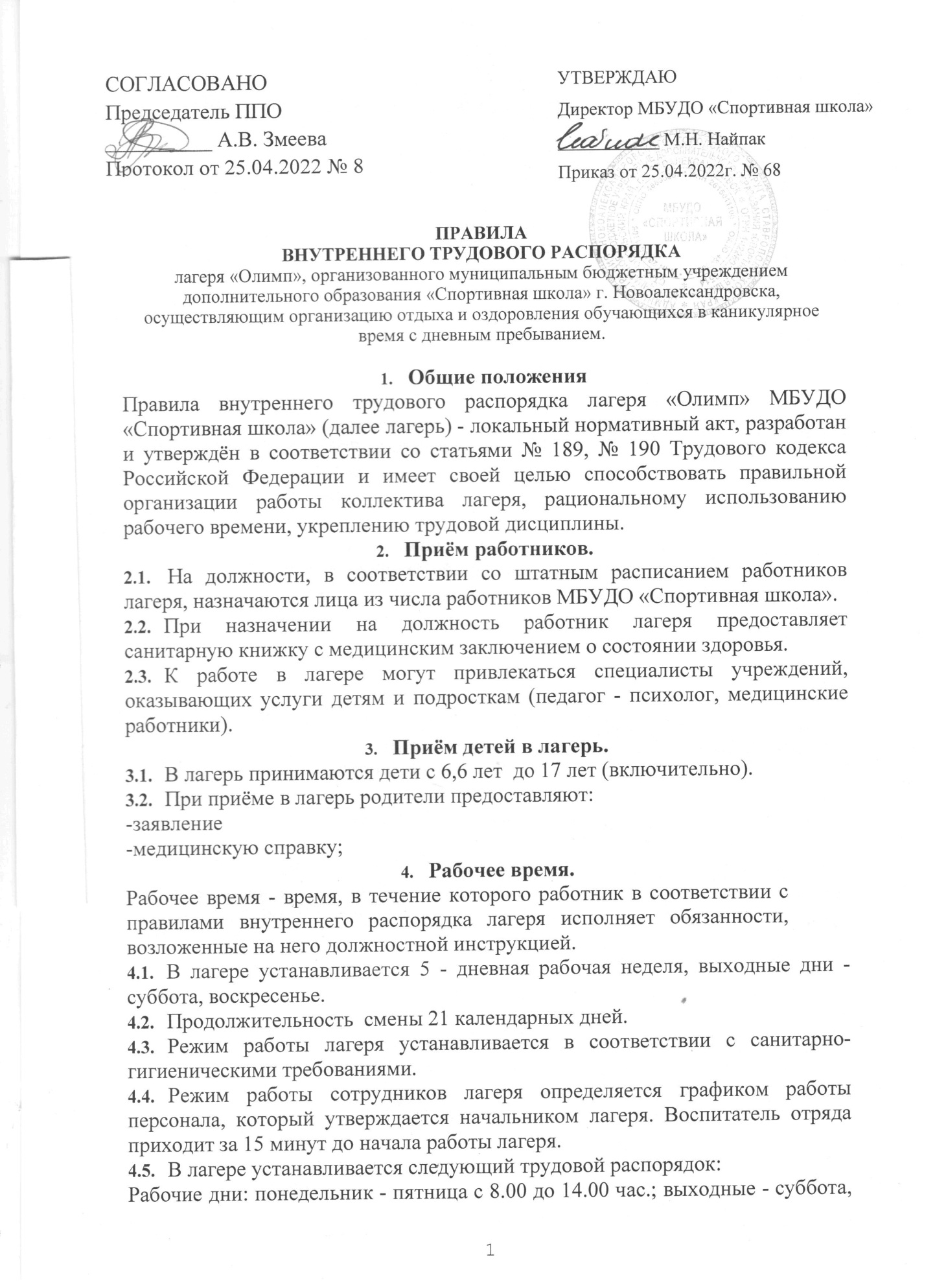 ПРАВИЛАВНУТРЕННЕГО ТРУДОВОГО РАСПОРЯДКА
лагеря «Олимп», организованного муниципальным бюджетным учреждением дополнительного образования «Спортивная школа» г. Новоалександровска, осуществляющим организацию отдыха и оздоровления обучающихся в каникулярное время с дневным пребыванием.Общие положенияПравила внутреннего трудового распорядка лагеря «Олимп» МБУДО «Спортивная школа» (далее лагерь) - локальный нормативный акт, разработан и утверждён в соответствии со статьями № 189, № 190 Трудового кодекса Российской Федерации и имеет своей целью способствовать правильной организации работы коллектива лагеря, рациональному использованию рабочего времени, укреплению трудовой дисциплины.Приём работников.На должности, в соответствии со штатным расписанием работников лагеря, назначаются лица из числа работников МБУДО «Спортивная школа».При назначении на должность работник лагеря предоставляет санитарную книжку с медицинским заключением о состоянии здоровья.К работе в лагере могут привлекаться специалисты учреждений, оказывающих услуги детям и подросткам (педагог - психолог, медицинские работники).Приём детей в лагерь.В лагерь принимаются дети с 6,6 лет  до 17 лет (включительно).При приёме в лагерь родители предоставляют:-заявление-медицинскую справку;Рабочее время.Рабочее время - время, в течение которого работник в соответствии с правилами внутреннего распорядка лагеря исполняет обязанности, возложенные на него должностной инструкцией.В лагере устанавливается 5 - дневная рабочая неделя, выходные дни - суббота, воскресенье.Продолжительность  смены 21 календарных дней.Режим работы лагеря устанавливается в соответствии с санитарно-гигиеническими требованиями.Режим работы сотрудников лагеря определяется графиком работы персонала, который утверждается начальником лагеря. Воспитатель отряда приходит за 15 минут до начала работы лагеря.В лагере устанавливается следующий трудовой распорядок:Рабочие дни: понедельник - пятница с 8.00 до 14.00 час.; выходные - суббота, воскресенье.4.6.Ответственный за организацию работы лагеря организует учёт явки на работу работников лагеря.Воспитатели ведут учёт явки детей в ведомости посещений.Продолжительность рабочего дня, непосредственно предшествующего праздничному дню, уменьшается на час.Права и обязанности работников лагеря.Работники имеют право:- на безопасные условия труда;- отдых;-защиту своих прав;-возмещение вреда, причинённого работнику в связи с исполнением им трудовых обязанностей.Обязанности работников:- все работники лагеря обязаны добросовестно выполнять свои обязанности в соответствии с должностной инструкцией, настоящими правилами;-соблюдать дисциплину, установленную продолжительность рабочего времени;- своевременно выполнять распоряжения начальника лагеря;- своевременно проводить инструктажи по технике безопасности;-соблюдать требования охраны труда и техники безопасности, незамедлительно сообщать начальнику лагеря о возникновении ситуации, представляющей угрозу жизни и здоровью людей, случаях травматизма;-нести ответственность за жизнь и здоровье детей;-соблюдать правила пожарной безопасности;-содержать оборудование лагеря в аккуратном состоянии, поддерживать чистоту помещений лагеря;-посещать заседания педагогических советов лагеря.Права и обязанности родителей.Родители имеют право:- выбирать для своего ребёнка направленность работы отряда в её возрастной группе;- получать достоверную информацию о деятельности лагеря;- представлять и защищать интересы своего ребёнка в установленном законом порядке; - оказывать помощь в организации работы лагеря.Обязанности родителей:- следить за своевременным приходом детей в лагерь;- обеспечить ребёнка головным убором, одеждой, обувью по погоде;- информировать воспитателя или начальника лагеря о причине отсутствия ребёнка в лагере;- заранее информировать воспитателя в письменном виде о планируемом отсутствии ребёнка в лагере по семейным обстоятельствам;- проводить с ребёнком беседы о безопасном поведении, соблюдении правил поведения в общественных местах.Основные права и обязанности отдыхающих.Отдыхающие имеют право:- на безопасные условия пребывания;- отдых;- реализацию творческих, познавательных интересов в образовательном пространстве лагеря;- оздоровительные процедуры;- достоверную информацию о деятельности лагеря;- защиту своих прав.Отдыхающие обязаны:- соблюдать дисциплину, режим работы лагеря, правила пожарной безопасности, личной гигиены;-  бережно относится к имуществу лагеря;- поддерживать чистоту и порядок в помещении и на территории лагеря;- находиться в своём отряде в течение времени пребывания в лагере;- незамедлительно сообщать воспитателю или ответственному за организацию работы лагеря о возникновении ситуации, представляющей угрозу жизни и здоровью людей, случаях травматизма.Поощрения.Работники лагеря, отдыхающие, могут быть представлены к награждению ответственным за организацию работы лагеря.Для детей и сотрудников в лагере могут быть использованы следующие меры поощрения: благодарность, грамота, призы.Решение о поощрении принимается администрацией лагеря по итогам работы лагерной смены.Применение дисциплинарных взысканий.Нарушение правил техники безопасности, правил внутреннего трудового распорядка работником лагеря влечёт за собой применение мер дисциплинарного взыскания в соответствии с законодательством.Нарушение ребёнком правил техники безопасности, поведения обсуждается с ним, приглашаются его родители.За нарушение трудовой дисциплины администрация лагеря может применять следующие меры взыскания:- замечание;- выговор;- строгий выговор.Для применения взыскания от нарушителя трудовой дисциплины должно быть затребовано объяснение в письменной форме. Отказ работника дать объяснение не может служить препятствием для применения взыскания.Приказ о применении дисциплинарного взыскания объявляется работнику, подвергнутому взысканию, под расписку в трёхдневный срок. В необходимых случаях приказ доводится до сведения работников лагеря.В случаях грубого нарушения ребёнком правил техники безопасности, настоящих правил, ребёнок может быть отчислен из лагеря.